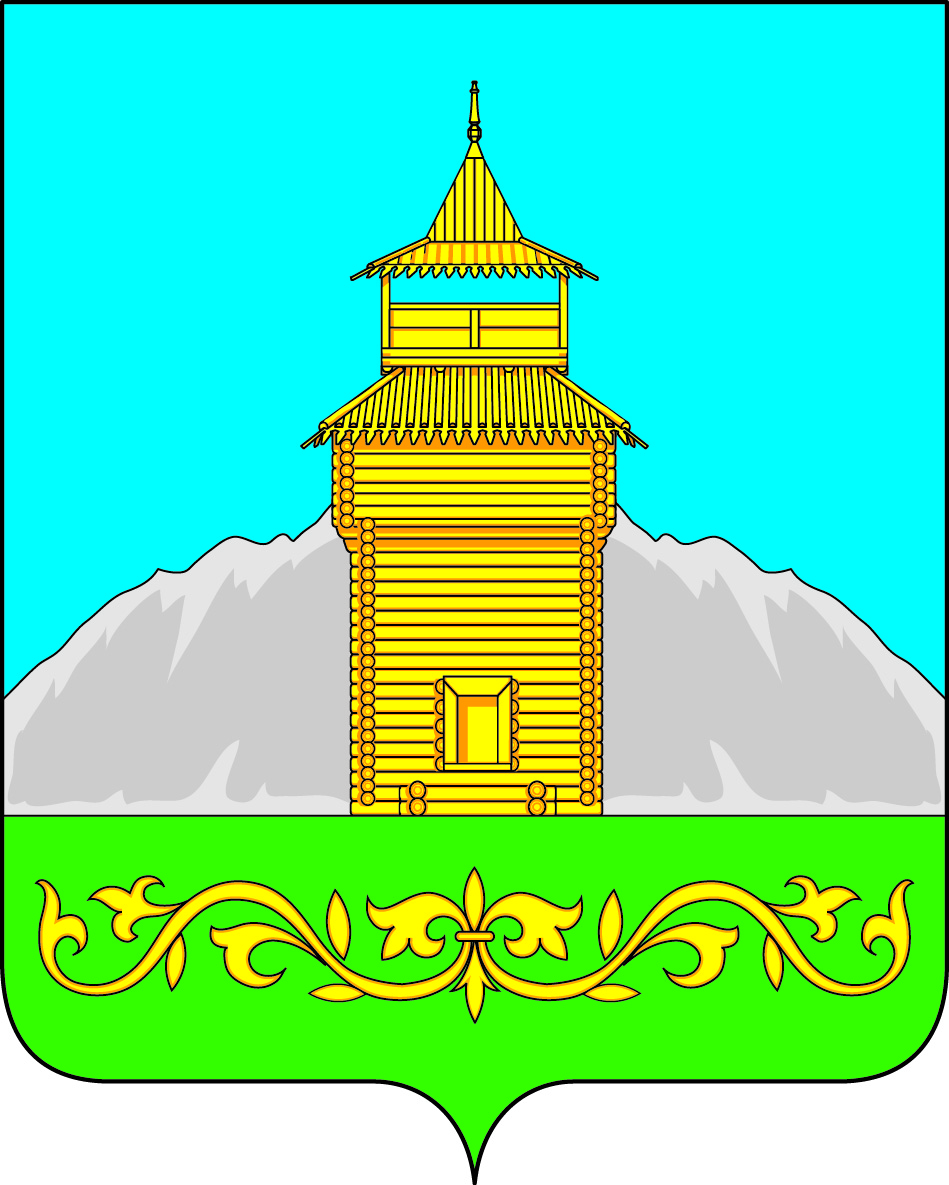 Российская ФедерацияРеспублика ХакасияТаштыпский районАдминистрация Таштыпского сельсоветаПОСТАНОВЛЕНИЕ06.06.2023г.                                              с. Таштып                                                        №121 Об утверждении Положения о комиссии по проведению осмотра здания, сооруженияили объекта незавершенного строительствапо выявлению правообладателей ранее учтенных объектов недвижимости на территории Таштыпского сельсовета               В целях рационального использования неиспользуемых объектов недвижимости, иного имущества, в соответствии с Гражданским кодексом Российской Федерации, Земельным кодексом Российской Федерации, Федерального закона от 21.07.1997 № 122-ФЗ «О государственной регистрации прав на недвижимое имущество и сделок с ним», Федеральным законом от 06 октября 2003 года N 131-ФЗ "Об общих принципах организации местного самоуправления в Российской Федерации", Приказом Министерства экономического развития РФ от 10.12.2015 N 931 "Об установлении Порядка принятия на учет бесхозяйных недвижимых вещей", в связи с вступлением Федерального закона от 30.12.2020 № 518-ФЗ «О внесении изменений в отдельные законодательные акты Российской Федерации», положениями которого предусмотрено проведение органами местного самоуправления мероприятий по выявлению правообладателей объектов недвижимости, которые считаются ранее учтенными объектами недвижимости или сведения,  которые могут быть внесены в Единый государственный реестр недвижимости,  руководствуясь Уставом  муниципального образования Таштыпский сельсовет, Администрация Таштыпского сельсовета  постановляет:1. Утвердить состав комиссии по проведению осмотра здания, сооружения или объекта незавершенного строительства по выявлению правообладателей ранее учтенных объектов недвижимости на территории Таштыпского сельсовета согласно Приложение 1 к постановлению Администрации Таштыпского сельсовета «Об утверждении Положения о комиссии по проведению  осмотра здания, сооружения или объекта незавершенного строительства по выявлению правообладателей ранее учтенных объектов недвижимости на территории Таштыпского сельсовета».2. Утвердить Положение о комиссии по проведению осмотра здания, сооружения или объекта незавершенного строительства по выявлению правообладателей ранее учтенных объектов недвижимости согласно приложению 2 к постановлению Администрации Таштыпского сельсовета  «Об утверждении Положения о комиссии по проведению  осмотра здания, сооружения или объекта незавершенного строительства по выявлению правообладателей ранее учтенных объектов недвижимости на территории Таштыпского сельсовета».3.Постановление Администрации Таштыпского сельсовета от 06.10.2021 №239 «Об утверждении Положения о комиссии по проведению  осмотра здания, сооружения или объекта незавершенного строительства по выявлению правообладателей ранее учтенных объектов недвижимости на территории Таштыпского сельсовета» считать утратившим силу.4.Настоящее постановление вступает в силу со дня его официального опубликования (обнародования).5. Контроль над исполнением настоящего постановления оставляю за собой.Глава Таштыпского сельсовета                                                                        Р.Х.СалимовСостав комиссии  по проведению осмотра здания, сооружения или объекта незавершенного строительства по выявлению правообладателей ранее учтенных объектов недвижимости на территории Таштыпского сельсоветаНачальник отдела делопроизводства                                                                                                        Администрации Таштыпского сельсовета                                                   Е.В. МирошенкоПоложениео комиссии по проведению осмотра здания, сооружения или объекта незавершенного строительства при проведении мероприятий по выявлению правообладателей ранее учтенных объектов недвижимости на территории Администрации Таштыпского сельсовета1.Общие положения1.1. Комиссия по проведению осмотра здания, сооружения или объекта незавершенного строительства при проведении мероприятий по выявлению правообладателей ранее учтенных объектов недвижимости на территории Таштыпского сельсовета (далее - Комиссия), является органом, созданным для проведения мероприятий по выявлению правообладателей ранее учтенных объектов недвижимости1.2. В своей деятельности Комиссия руководствуется Гражданским кодексом Российской Федерации,  Федеральными законами Российской Федерации, Постановлениями Правительства Российской Федерации, а также настоящим Положением.1.3. Деятельность Комиссии осуществляется на основе принципов равноправия членов Комиссии и гласности в работе.2.     Основные задачи, функции и права Комиссии
            2.1. Основной задачей Комиссии является проведение осмотра здания, сооружения или объекта незавершенного строительства при проведении мероприятий по выявлению правообладателей ранее учтенных объектов недвижимости.            2.2. Комиссия в соответствии с возложенными на нее задачами согласно положениям  Федерального закона от 30.12.2020 № 518-ФЗ « О внесении изменений в отдельные законодательные акты Российской Федерации» осуществляет следующие функции:            1) Осмотр ранее учтенных зданий, сооружений, объектов незавершенного строительства в указанную в уведомлении дату комиссия проводит визуальный осмотр, в результате осмотра оформляется Акт осмотра, подписанный членами комиссии, в ходе проведения осмотра осуществляется фотофиксация объекта(ов) недвижимости с указанием места и даты съемки. Материалы фотофиксации прилагаются к Акту осмотра;           2) проводит анализ сведений, в том числе о правообладателях ранее учтенных объектов недвижимости, содержащихся в документах, находящихся в архивах и (или) в распоряжении уполномоченных органов, осуществляющих данные мероприятия;           3) направляет запросы в органы государственной власти, организации, осуществлявшие до дня вступления в силу Федерального закона от 21.07.1997 № 122-ФЗ «О государственной регистрации прав на недвижимое имущество и сделок с ним» учет и регистрацию прав на объекты недвижимости, а также нотариусам в целях получения сведений о правообладателях ранее учтенных объектов недвижимости, которые могут находиться в архивах и (или) в распоряжении таких органов, организаций или нотариусов;4) публикует, в том числе размещением в информационно-телекоммуникационной сети «Интернет», на информационных щитах в границах населенного пункта, сообщения о способах и порядке предоставления в уполномоченные органы сведений о правообладателях ранее учтенных объектов недвижимости такими правообладателями, в том числе о порядке предоставления любыми заинтересованными лицами сведений о почтовом адресе и (или) адресе электронной почты для связи с ними в связи с проведением данных мероприятий;5) подготавливает проект решения о выявлении правообладателя ранее учтенного объекта недвижимости;6) вручает проект решения с распиской в получении лицу, выявленному в качестве правообладателя, с указанием срока (тридцать дней со дня получения указанным лицом проекта решения), в течение которого им могут быть представлены возражения относительно сведений о правообладателе ранее учтенного объекта недвижимости;7) в случае, если ранее учтенным объектом недвижимости, сведения о котором внесены в Единый государственный реестр недвижимости, является здание, сооружение или объект незавершенного строительства, прекратившие свое существование, обращается в орган регистрации прав с заявлением о снятии с государственного кадастрового учета такого объекта недвижимости, уведомив не позднее чем за тридцать дней до подачи указанного заявления лицо, выявленное в качестве правообладателя такого объекта недвижимости;8) размещение в информационно-телекоммуникационной сети «Интернет» на официальном сайте муниципального образования, на территории которого расположен соответствующий ранее учтенный объект недвижимости, сведения о данном объекте недвижимости в объеме, сроке, в течение которого могут быть представлены возражения относительно сведений о правообладателе ранее учтенного объекта недвижимости;9) направляет заказным письмом с уведомлением о вручении проекта решения лицу, выявленному, в качестве правообладателя ранее учтенного объекта недвижимости;10) в срок не более пяти рабочих дней  со дня принятия решения о выявлении правообладателя направляет в орган регистрации прав заявление о внесении в ЕГРН сведений о правообладателях ранее учтенных объектов недвижимости.11) информирует граждан о необходимости государственной регистрации ранее возникших прав на объекты недвижимости в соответствии с положениями ст. 69 Федерального закона от 13.07.2015 № 218-ФЗ «О государственной регистрации недвижимости», а также о возможности оформления в упрощенном порядке прав граждан на отдельные объекты недвижимого имущества, установленном Федеральным законом от 30.06.2006 № 93-ФЗ,2.3 Комиссия имеет право:1) запрашивать необходимые для работы Комиссии документы и сведения;2) при необходимости привлекать для участия в работе Комиссии экспертов, специалистов, представителей сторонних организаций.3.     Организация работы Комиссии3.1. Заседания Комиссии проводятся по мере необходимости.3.2. Председатель Комиссии:1) осуществляет общее руководство работой Комиссии;2) распределяет обязанности между членами Комиссии;3) председательствует и ведет заседания Комиссии;4) в случае необходимости выносит на обсуждение Комиссии вопрос о привлечении к работе Комиссии экспертов, специалистов, представителей сторонних организаций.3.3. Заместитель председателя комиссии:1) исполняет  обязанности Председателя комиссии (в случае отсутствия председателя комиссии).3.3. Секретарь Комиссии или другой уполномоченный Председателем член Комиссии (в случае отсутствия секретаря Комиссии):1) не позднее, чем за один день до дня проведения заседания Комиссии уведомляет членов Комиссии о месте, дате и времени проведения заседания Комиссии;2) осуществляет подготовку заседаний Комиссии;3) по ходу заседаний Комиссии оформляет протоколы заседаний Комиссии;4) по результатам работы комиссии оформляет акт;5) осуществляет иные действия организационно-технического характера, связанные с работой Комиссии.3.4. Члены Комиссии лично участвуют в заседаниях и подписывают протоколы заседаний Комиссии и акты по результатам работы Комиссии.3.5. Комиссия о проделанной работе ежемесячно до 01 числа (каждого месяца за отчетным периодом) направляет информацию на имя Заместителя начальника Межмуниципального контроля по г. Саяногорску, г. Абазы и Аскизскому району Управления Росреестра по Республике Хакасия.Начальник отдела делопроизводства                                                                                                        Администрации Таштыпского сельсовета                                                   Е.В. МирошенкоПриложение 1 к постановлению Администрации Таштыпского сельсовета « «Об утверждении Положения о комиссии по проведению  осмотра здания, сооружения или объекта незавершенного строительства по выявлению правообладателей ранее учтенных объектов недвижимости на территории Таштыпского сельсовета»Ильин Алексей Михайлович        – заместитель Главы Таштыпского сельсовета, председатель комиссии;Тонких Анастасия Юрьевна        –специалист по юридическим вопросам и имущественным отношениям Администрации Таштыпского сельсовета, заместитель председателя;специалист по юридическим вопросам и имущественным отношениям Администрации Таштыпского сельсовета, заместитель председателя;Говорова Юлия Владимировна    –экономист администрации Таштыпского сельсовета, секретарь комиссии;экономист администрации Таштыпского сельсовета, секретарь комиссии;Члены комиссии:Чильчигешева Галина Александровна –специалист по градостроительству Администрации Таштыпского сельсовета;специалист по градостроительству Администрации Таштыпского сельсовета;Прудникова Анна Олеговна          –и.о. специалиста 1 категории (землеустроителя) Администрации Таштыпского сельсовета и.о. специалиста 1 категории (землеустроителя) Администрации Таштыпского сельсовета Приложение 2 к постановлению Администрации Таштыпского сельсовета  «Об утверждении Положения о комиссии по проведению  осмотра здания, сооружения или объекта незавершенного строительства по выявлению правообладателей ранее учтенных объектов недвижимости на территории Таштыпского сельсовета»